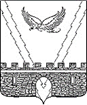 АДМИНИСТРАЦИЯ АПШЕРОНСКОГО ГОРОДСКОГО ПОСЕЛЕНИЯ АПШЕРОНСКОГО РАЙОНАПОСТАНОВЛЕНИЕот 30.11.2015								 № 563г.АпшеронскО внесении изменений в постановление администрации Апшеронского городского поселения Апшеронского района  от 20 августа 2015 года № 389 «Об утверждении административного регламента администрации Апшеронского городского поселенияАпшеронского района по предоставлению муниципальной услуги «Присвоение, изменение и аннулирование адресов»В целях приведения в соответствие с действующим законодательством  постановления администрации Апшеронского городского поселения Апшеронского района  от 20 августа 2015 года № 389 «Об утверждении административного регламента администрации Апшеронского городского поселения Апшеронского района по предоставлению муниципальной услуги «Присвоение, изменение и аннулирование адресов» п о с т а н о в л я ю:1. Внести изменения в постановление администрации Апшеронского городского поселения Апшеронского района от 20 августа 2015 года № 389 «Об утверждении административного регламента администрации Апшеронского городского поселения Апшеронского района по предоставлению муниципальной услуги «Присвоение, изменение и аннулирование адресов», изложив подпункт 2.6.1 пункта 2.6 в следующей редакции: «2.6.1. Исчерпывающий перечень документов, необходимых в соответствии с законодательными или иными нормативными правовыми актами для предоставления муниципальной услуги, подлежащий представлению заявителем:1) заявление на имя главы Апшеронского городского поселения Апшеронского района (далее – заявление), которое составляется по форме согласно приложению № 1 к настоящему Административному регламенту в 1-м экземпляре (оригинал). Образец заполнения заявления приведен в приложении № 2 к настоящему Административному регламенту;2) документы, удостоверяющие личность заявителя, или документы, подтверждающие полномочия представителя заявителя;3) правоустанавливающие и (или) правоудостоверяющие документы на 2объект (объекты) адресации;4) кадастровые паспорта объектов недвижимости, следствием преобразования которых является образование одного и более объекта адресации (в случае преобразования объектов недвижимости с образованием одного и более новых объектов адресации);5) разрешение на строительство объекта адресации (при присвоении адреса строящимся объектам адресации) и (или) разрешение на ввод объекта адресации в эксплуатацию;6) схема расположения объекта адресации на кадастровом плане или кадастровой карте соответствующей территории (в случае присвоения адреса земельному участку);7) кадастровый паспорт объекта адресации (в случае присвоения адреса объекту адресации, поставленному на кадастровый учет);8) уведомление администрации Апшеронского городского поселения Апшеронского района о переводе жилого помещения в нежилое помещение или нежилого помещения в жилое помещение (в случае присвоения помещению адреса, изменения и аннулирования такого адреса вследствие его перевода из жилого помещения в нежилое помещение или нежилого помещения в жилое помещение);9) акт приемочной комиссии при переустройстве и (или) перепланировке помещения, приводящих к образованию одного и более новых объектов адресации (в случае преобразования объектов недвижимости (помещений) с образованием одного и более новых объектов адресации);10) кадастровая выписка об объекте недвижимости, который снят с учета (в случае аннулирования адреса объекта адресации по основаниям, указанным в абзаце а) подпункта 2.6.9 пункта 2.6 настоящего Административного регламента);11) уведомление об отсутствии в государственном кадастре недвижимости запрашиваемых сведений по объекту адресации (в случае аннулирования адреса объекта адресации по основаниям, указанным в абзаце б) подпункта 2.6.9 пункта 2.6 настоящего Административного регламента);12) свидетельство о регистрации юридического лица;13) устав или положение об организации;14) приказ о назначении руководителя или выписка из протокола общего собрания участников (в случае обращения руководителя).Администрация Апшеронского городского поселения Апшеронского района запрашивает документы, указанные в подпунктах 3 – 12 пункта 2.6.1 настоящего Административного регламента, в органах государственной власти, органах местного самоуправления и подведомственных государственным органам или органам местного самоуправления организациях, в распоряжении которых находятся указанные документы (их копии, сведения, содержащиеся в них). В случае, если право на объект недвижимости не зарегистрировано в Едином государственном реестре прав (ЕГРП) на недвижимое имущество и сделок с ним, документы, указанные в подпункте 3 пункта 2.6.1 предоставляются заявителем самостоятельно.».32. Отделу организационно-кадровой работы администрации Апшеронского городского поселения Апшеронского района (Бондаренко) обнародовать настоящее постановление в установленном законом порядке.3. Контроль за выполнением настоящего постановления возложить на заместителя главы Апшеронского городского поселения Апшеронского района Н.И.Покусаеву.4. Постановление вступает в силу со дня его официального обнародования.Глава Апшеронского городского поселения Апшеронского района                                                            В.А.Бырлов